“Education Is the Key to Success” . . .  Pensal J. McCray, ECCC FounderETHNIC COLLEGE COUNSELING CENTER (ECCC) INC.2019 – 2020 MIDDLE AND HIGH SCHOOL COLLEGE PREPARATORY PROGRAMPARENTS: College is competitive and costly, and we all want your child(ren) to be accepted and to graduate. For over three decades the ECCC has conducted Education, Professional, Skills, and Cultural Workshops to help prepare Middle School and High School students            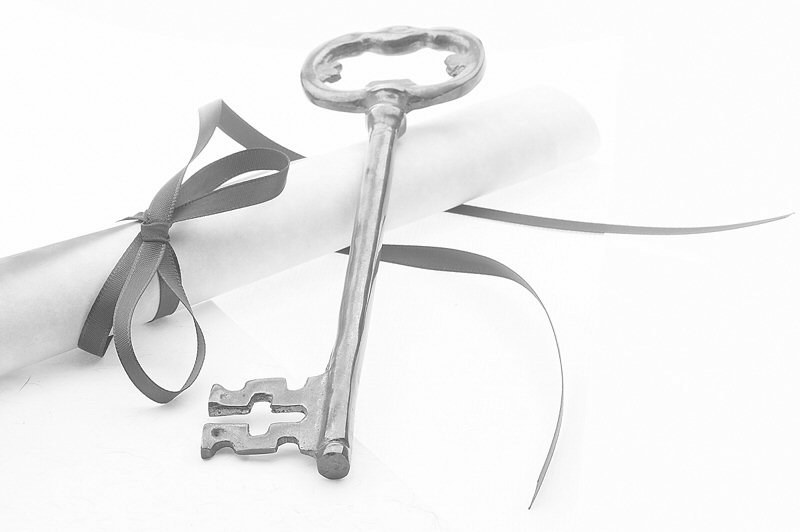  (6th - 12th graders) for education beyond high school.We meet 9 – Noon, the first and third Saturdays, from September 21, 2019, to June 6, 2020 at:Park Hill United Methodist Church5209 Montview Blvd (Room 205), Denver, CO(Enter from parking lot at NW corner of Montview & Glencoe St)   WORKSHOP TOPICS INCLUDE:Vocabulary building for improved standardized test scoresTest Taking Tips for Middle and High School and CollegeEssay Writing and JournalingFinding Financial AidLibrary Research SkillsIntroducing Careers and Presentations of Panels of Professionals in Various FieldsGoal Setting Building Confidence Through Public Speaking and Briefing SkillsSummer Enrichment Program Application AssistanceLife Skills – e.g. Social Media Advantages and Disadvantages; Handling Money, First Impressions in Language, Writing, and Dress; Surviving That Freshman YearHBCU College Tour 2019HBCU/HSI College Fair 2021PARTICIPATION REQUIRES:Attendance: no more than 3 unexcused absences;Volunteer Assistance from Parents;$100.00 TuitionAUTHORIZATION FOR MY CHILD TO PARTICIPATE IN ECCC COLLEGE PREPARATORY WORKSHOPSSTUDENT NAME: ___________________________________________ AGE: _______ GRADE: _________PARENT NAME: _________________________________________________________________________ADDRESS:______________________________________________________________________________

TELEPHONE: ____________________________ EMAIL ADDRESS: _________________________________I hereby also authorize the ECCC to use images of my child participating in ECCC activities.PARENTAL SIGNATURE:___________________________________________________________________